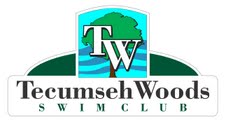 TECUMSEH WOODS TENT RESERVATION AGREEMENTNAME____________________________________________PHONE_______________________ADDRESS______________________________________________________________________CITY______________________________STATE______________ZIP_______________________EMAIL ADDRESS_________________________________________________________________DATE OF RENTAL_____________START TIME: _______TO:________# ATTENDING___________RESERVATION POLICY:The named Member reserving the tent must be present during the entire event.Each group must have a Member 21 years of age or older present. All guests (including adults) must sign in with the front window attendant using the special party sign in form.No smoking inside the fence and within 50 feet of fence perimeter. The person in charge of the group shall be responsible for all loss or damage to the facilities and the equipment caused by the group.Supervising adults must properly oversee guest and maintain orderly behavior at all times. The reserving member agrees that guest will follow all Tecumseh Woods Rules & Regulations. Any group or individual not following the Rules & Regulations will have their activity terminated immediately. All Pool Rules must be followed to insure the safety of all Members and Guests. The Pool Rules are as follows:No Running on CementNo Glass ContainersNo Alcoholic BeveragesNo DunkingNo HorseplayDo Not Hang on Pool RopesDo Not LitterDo Not Enter Wading Pool if you are over 5 Years OldDo Not Go Up on Sundeck unless you are 12 Years of age or OlderSET-UP AND CLEAN-UPThe reserving member is responsible for the set-up and clean-up of the facility. The pools is available for set-up 30 minutes prior to the scheduled event.A refrigerator is available for use in the Concession Stand. Please remove all food items front the refrigerator at the conclusion of the party.Within 30 minutes of the scheduled conclusion of the event, the pool area used must be packed, properly cleaned and ready for general use.CANCELLATIONS:Cancellations must be made by phone (937)773-9052, email (tecumsehwoods@gmail.com) or in person through Kris Stewart, the Pool Manager.  Cancellations must be made no less than 24 hours in advance. In the event of inclement weather or non-functioning pool conditions, the pool manager/administrator reserves the right to cancel the party. If the party is canceled by the manager/administrator, the host will be offered the opportunity to reschedule the party.I have read the above Tecumseh woods swim club reservation policy and agree to terms of the reservation agreement.Reserving Member’s Signature:				Date:_______________________________________    _________________